PRODUCTO Copia o imprime el cuadro comparativo de las formas de organización del Estado y reasuelve las siguientes preguntas. Teniendo en cuenta los criterios que se emplean para clasificar las formas de organización de los Estados, explica que calse de Estado es colombia en cada caso.Consulta en la constitucion politica de colombia, cúales son los fines esenciales del Estado. Luego, escribe en minimo 2 parrafos tu punto de vista sobre su cumplimiento. FORMAS DE ORGANIZACIÓN DEL ESTADO La forma de organización del Estado se relaciona con su estructura y las relaciones que se establecen entre la población, el territorio y la soberania. Para clasificar las formas que puede asumir un Estado, se han adoptado distinto criterios como:   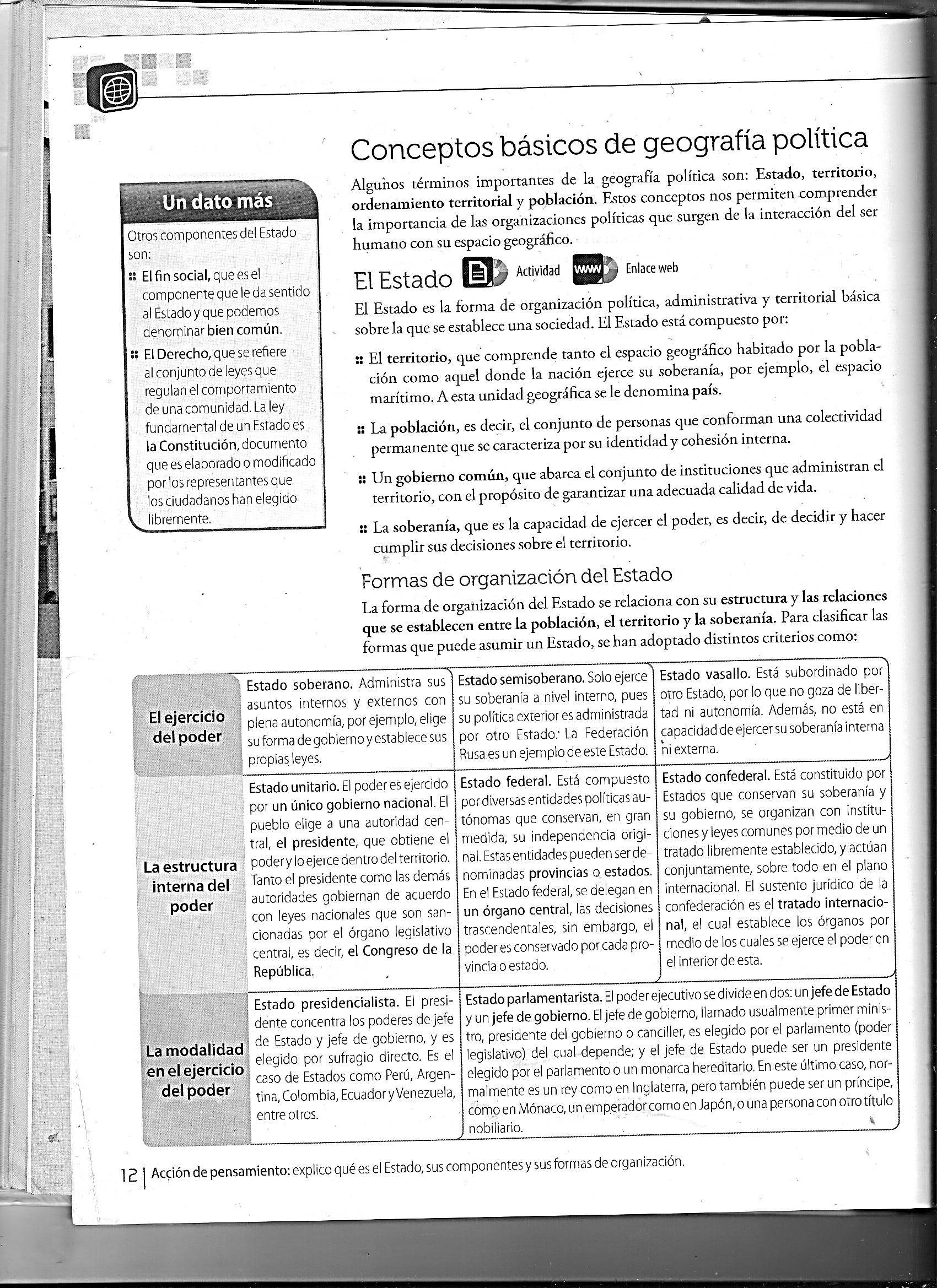 